WEBSITE TEMPLATE1. RESEARCH THEME/s; PRP; GI: Pharmaceutical Technology, Drug delivery, Nanotechnology2. PI DETAILS (Name, Pure Link, Twitter Handle & Photo) Dr Alejandro J. ParedesPure link: https://pure.qub.ac.uk/en/persons/alejandro-paredesTwitter: https://twitter.com/paredesaj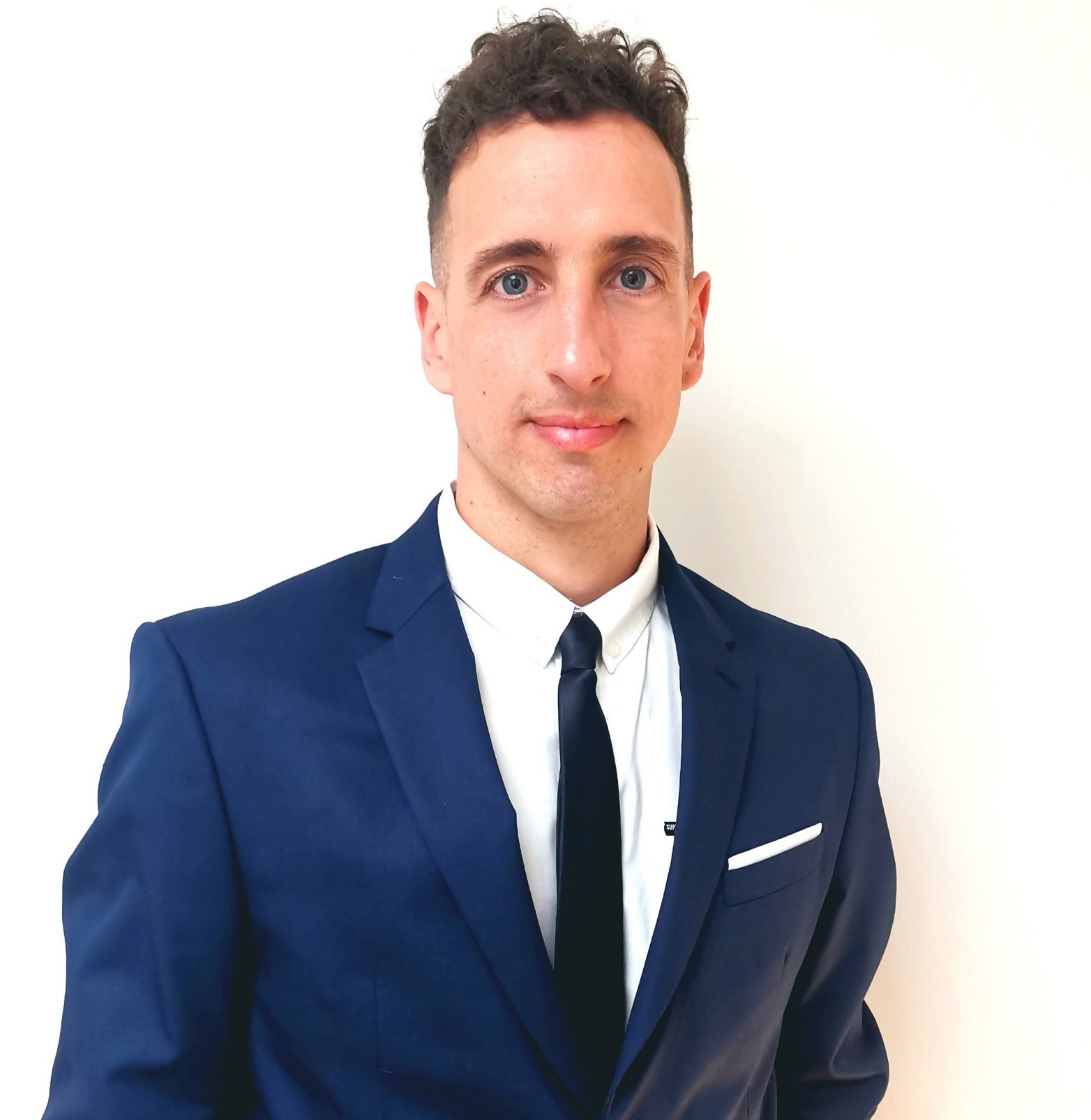 3. Research focus (80 words max)
Our Group’s work focuses on the design of novel materials for controlled drug delivery. Our aim is to develop novel formulations for improving the treatment of diseases that are incurable to date or challenging to treat. To this purpose, we use a wide variety of technological tools including nanoparticles and polymeric materials combined together in order to deliver drugs to their targets in a more efficient manner. We have a strong focus on infectious diseases, but we are also interested in psychedelic drugs, gene therapy, wound healing, and food science, among others.4. Research opportunities 40 words max
Open to PhD applications in the field of:Drug nanosuspensions Mucosal drug deliveryBioadhesive materials for drug delivery and patient monitoring3D-printed dosage formsNose-to-Brain drug deliveryDelivery of therapeutics for neglected diseases and HIV5. Research students Name: Elise Catlin
PhD title: Nanosized antileishmanial drugs delivered to lymphoid tissuesYears of Study: 2
Country: EnglandName: Yushi Tao
PhD title: Targeting Plasmodium parasites in the brain using drug nanocrystals Years of Study: 2
Country: ChinaName: Iris Wang
PhD title: Development of antileishmanial drugs nanocrystals for transdermal delivery
Years of Study: 3
Country: China6. Alumni  - where are they now? (3 Max)Name: PhD title: Years of Study: -
Country: --
Current position: -
7. Public Outreach/ other achievements (media links; DNA innovation links etc.; other press)Production of drug nanocrystals using top down approaches:https://www.sciencedirect.com/science/article/pii/S2590006422002691https://www.sciencedirect.com/science/article/pii/S0378517320304853https://www.sciencedirect.com/science/article/pii/S0168365922001225?via%3Dihubhttps://www.tandfonline.com/doi/full/10.3109/03639045.2016.1151036https://www.sciencedirect.com/science/article/pii/S00325910203054418. Key wordsNanocrystals, pharmacokinetics, HIV, mucosal drug delivery